                                                   T.C                                AYDINCIK KAYMAKAMLIĞI                                      KAMAŞ İLKOKULU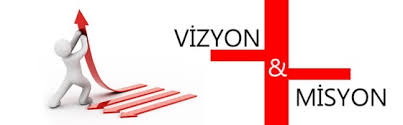 VİZYONUMUZTürkçeyi ve bir yabancı dili etkili bir biçimde öğrenmelerini kullanmalarını sağlamayı, öğrencileri ilgi ve yeteneklerine göre bir üst öğrenime hazırlamayı, kendine güvenen, katılımcı, araştırmacı, kendisiyle ve çevresiyle barışık bireyler yetiştirmeyi, çağdaş ve modern eğitim imkânlarını öğrencinin eğitimine sunmayı amaçlarMİSYONUMUZAtatürk’ün getirdiği laik, demokratik, çağdaş eğitimi hedefleyen, üreten, çalışmalarını projelendiren, sanatta, sporda, kültürel ve bilimsel faaliyetlerde öncü olmayı ilke edinen, bugünü yarının gözleriyle gören nesiller yetiştirmektir.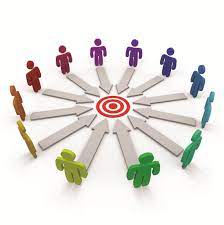 TEMEL DEĞERLERİMİZ
Her birey bizim için önemlidir.Çalışmalarımızda katılım ve şeffaflık esastırSaygı ve sevgi temel bileşenimizdir.Bireysel farklılıklara önem veririz.Yardımlaşma, hoşgörü, merhamet ve dürüstlük esastır.Öğrenci merkezli bir eğitim anlayışına önem veririz.Okul kültürünün gelişmesine önem veririz.Ekip çalışmasına önem veririz.